Федеральное государственное бюджетное образовательное учреждение высшего образования «Красноярский государственный медицинский университет имени профессора В.Ф. Войно-Ясенецкого»Министерства здравоохранения Российской ФедерацииФармацевтический колледжДневникучебной практикиМДК. 07.04. Теория и практика лабораторных цитологических исследованийПМ.07. Проведение высокотехнологичных клинических лабораторных исследованийВиноградовой Алёны ЮрьевныФИОМесто прохождения практики:                                           КГБУЗ «КККВД № 1», КСЛ							               (медицинская организация, отделение)с «30» марта 2022 г.   по «5» апреля 2022 г.Руководитель практики:Общий – Ф.И.О. (его должность) Попов В.Г. (зав. КСЛ)Непосредственный – Ф.И.О. (его должность) Попов В.Г. (зав. КСЛ)Методический – Ф.И.О. (его должность) Шаталова Н.Ю. (преподаватель)Красноярск, 2022Содержание1. Цели и задачи практики2. Знания, умения, практический опыт, которыми должен овладеть студент после прохождения практики3. Тематический план4. График прохождения практики5. Инструктаж по технике безопасности6.  Содержание и объем проведенной работы7. Манипуляционный лист (Лист лабораторных / химических исследований)8. Отчет (цифровой, текстовой)Цель учебной практики Теория и практика лабораторных цитологических исследований состоит в закреплении и углублении теоретической подготовки обучающегося, приобретении им практических умений, формировании компетенций, составляющих содержание профессиональной деятельности медицинского технолога.Задачи: Расширение и углубление теоретических знаний и практических умений по методам цитологических исследований.Повышение профессиональной компетенции студентов и адаптации их на рабочем месте, проверка возможностей самостоятельной работы.Воспитание трудовой дисциплины и профессиональной ответственности.Изучение основных форм и методов работы в цитологических лабораториях.Программа практики    В результате прохождения практики студенты должны уметь самостоятельно:Организовать рабочее место для проведения лабораторных цитологических исследований.Подготовить лабораторную посуду, инструментарий и оборудование для анализов.Приготовить растворы, реактивы, дезинфицирующие растворы.Провести дезинфекцию биоматериала, отработанной посуды, стерилизацию инструментария и лабораторной посуды.Провести прием, маркировку, регистрацию и хранение поступившего биоматериала.Регистрировать проведенные исследования.Вести учетно-отчетную документацию.Пользоваться приборами в лаборатории.Выполнять цитологические манипуляции по соответствующим методикам.По окончании практики студент долженпредставить в колледж следующие документы:Дневник с оценкой за практику, заверенный подписью общего руководителя и печатью.Характеристику, заверенную подписью руководителя практики и печатью.Текстовый отчет по практике (положительные и отрицательные стороны практики, предложения по улучшению подготовки в колледже, организации и проведению практики).Аттестационный лист.Выполненную самостоятельную работу.Прохождение данной учебной практики направлено на формирование общих (ОК) и профессиональных (ПК) компетенций:ПК 7.1. Готовить рабочее место и аппаратуру для проведения клинических лабораторных исследований.ПК 7.2. Осуществлять высокотехнологичные клинические лабораторные исследования биологических материалов.ПК 7.3. Проводить контроль качества высокотехнологичных клинических лабораторных исследований.ПК 7.4. Дифференцировать результаты проведенных исследований с позиции «норма - патология».ПК 7.5. Регистрировать результаты проведенных исследований.ПК 7.6. Проводить утилизацию биологического материала, дезинфекцию и стерилизацию использованной лабораторной посуды, инструментария, средств защиты.ОК 1. Понимать сущность и социальную значимость своей будущей профессии, проявлять к ней устойчивый интерес.ОК 2. Организовывать собственную деятельность, определять методы и способы выполнения профессиональных задач, оценивать их эффективность и качество.ОК 3. Решать проблемы, оценивать риски и принимать решения в нестандартных ситуациях.ОК 4. Осуществлять поиск, анализ и оценку информации, необходимой для постановки и решения профессиональных задач, профессионального и личностного развития.ОК 5. Использовать информационно-коммуникационные технологии для совершенствования профессиональной деятельности.ОК 6. Работать в коллективе и команде, эффективно общаться с коллегами, руководством, потребителями.ОК 7. Ставить цели, мотивировать деятельность подчиненных, организовывать и контролировать их работу с принятием на себя ответственности за результат выполнения заданий.ОК 8. Самостоятельно определять задачи профессионального и личностного развития, заниматься самообразованием, осознанно планировать повышение квалификации.ОК 9. Быть готовым к смене технологий в профессиональной деятельности.ОК 10. Бережно относиться к историческому наследию и культурным традициям народа, уважать социальные, культурные и религиозные различия.ОК 11. Быть готовым брать на себя нравственные обязательства по отношению к природе, обществу и человеку.ОК 12. Оказывать первую медицинскую помощь при неотложных состояниях.ОК 13. Организовывать рабочее место с соблюдением требований охраны труда, производственной санитарии, инфекционной и противопожарной безопасности.ОК 14. Вести здоровый образ жизни, заниматься физической культурой и спортом для укрепления	В результате учебной практики обучающийся должен:Приобрести практический опыт:ПО.4 цитологического исследования биологических материалов; Освоить умения:У.12 готовить препараты для цитологического исследования;У.13 проводить основные методы цитологического скрининга воспалительных, предопухолевых и опухолевых процессов; У.14 проводить контроль качества цитологических исследований;Знания:З.17 основные признаки пролиферации, дисплазии, метаплазии, фоновых процессов; З.18 цитограммы опухолевых процессов; З.19 цитограммы острых и хронических воспалительных заболеваний специфической и неспецифической природы;Тематический план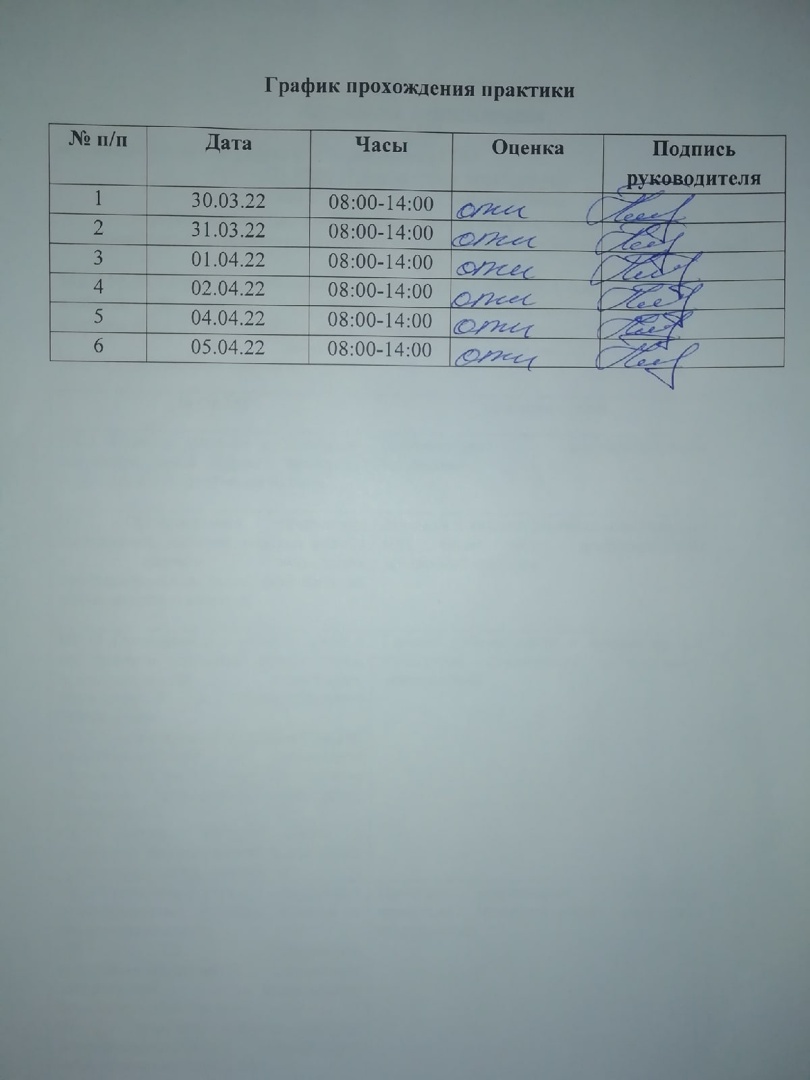 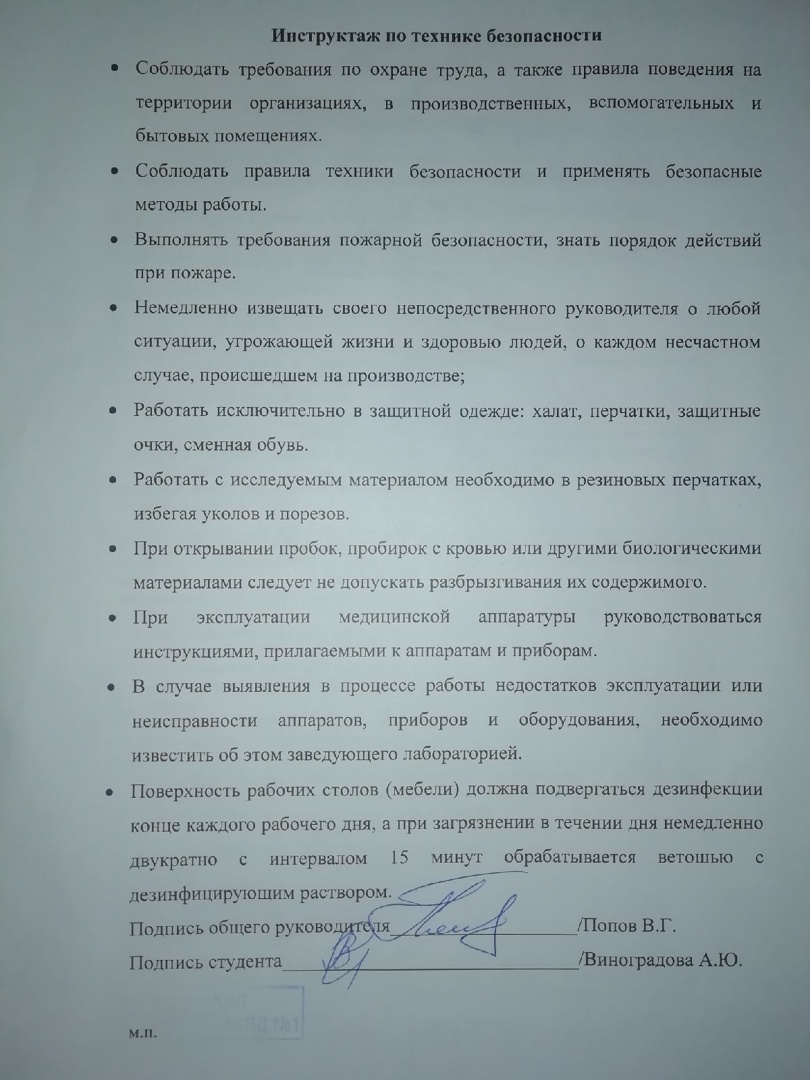 Содержание и объем проведенной работы1 день. 30.03.22Ознакомление с правилами работы в цитологической лаборатории Я ознакомилась со структурой КДЛ, оснащением и организацией рабочих мест. Изучила должностные инструкции для младшего и среднего медицинского персонала КДЛ и следующие нормативные документы по организации деятельности клинических лабораторных исследований:Приказ МЗ России № 380 от 25.12.1997 г. «О состоянии и мерах по совершенствованию лабораторного обеспечения диагностики и лечения пациентов в учреждениях здравоохранения Российской Федерации».Приказ МЗ России № 45 от 07.02.2000 г. «О системе мер по повышению качества клинических лабораторных исследований в учреждениях Российской Федерации».Приказ МЗ России № 220 от 26.05.2003 г. «Об утверждении отраслевого стандарта «Правила проведения внутрилабораторного контроля качества количественных методов клинических лабораторных исследований с использованием контрольных материалов».Основные должностные обязанности и функции работников(в соответствии с приказом МЗ России № 380 от 25.12.1997 г. «О состоянии и мерах по совершенствованию лабораторного обеспечения диагностики и лечения пациентов в учреждениях здравоохранения Российской Федерации»):2.1. Выполняет лабораторные исследования по разделу, определяемому заведующим лабораторией в соответствии с квалификационными требованиями и установленными нормами нагрузки.2.2. Подготавливает для работы реактивы, химическую посуду, аппаратуру, дезинфицирующие растворы.2.3. Регистрирует поступающий в лабораторию биологический материал для исследования, в том числе с использованием персонального компьютера, проводит обработку и подготовку материала к исследованию.2.4. Проводит взятие крови из пальца.2.5. При работе с приборами соблюдает правила эксплуатации, согласно нормативно-технической документации.2.6. Осваивает новое оборудование и новые методики исследований.2.7. Проводит контроль качества выполняемых исследований и обеспечивает мероприятия по повышению точности и надежности анализов.2.8. Проводит стерилизацию лабораторного инструментария в соответствии с действующими инструкциями.2.9. Ведет необходимую документацию (регистрация, записи в журналах, бланках результатов анализа, заявки на реактивы, учет своей работы, составление отчета и т.д.).2.10. Выполняет поручения заведующего КДЛ по материально-техническому обеспечению лаборатории.2.11. Повышает профессиональную квалификацию в установленном порядке, участвует в занятиях для сотрудников со средним медицинским образованием.2.12. Соблюдает правила техники безопасности и производственной санитарии, согласно требованиям санэпидрежима.3. Медицинский технолог имеет право:3.1. Вносить предложения вышестоящим должностным лицам по вопросам улучшения организации и условий труда.3.2. Периодически в установленном порядке проходить аттестацию на присвоение квалификационной категории.4. Медицинский технолог несет ответственность за своевременное и качественное выполнение своих обязанностей, предусмотренных настоящим положением и правилами внутреннего трудового распорядка.2 день. 31.03.22Подготовка материала к цитологическим исследованиямПодготовка материалаМетод получения материала и приготовления препаратов, который будет использован в каждом конкретном случае, должен быть заранее четко согласован между лабораторией и отделением ЛПУ, что должно быть отражено в соответствующем документе.При использовании метода классической цитологии материал после получения помещают на предметное стекло путем нанесения и равномерного распределения (размазывания) биологического материала вдоль стекла, избегая чрезмерного механического воздействия (чтобы не раздавить клетки). Одновременно с этим необходимо стремиться к получению тонкого монослоя.Материал с шейки матки и материал из цервикального канала помещают на разные стекла, маркируемые соответственно нанесенному материалу.Препараты подсушивают в течение нескольких минут на открытом воздухе (при использовании методов окраски по Паппенгейму, по Лейшману и др.) и могут транспортироваться в лабораторию.Абсолютно недопустимым является:Использование для маркировки препаратов стеклографов, карандашей старого образца, водных маркеров;Отправка для исследования немаркированного материала;Отправка материала без сопровождающих документов.э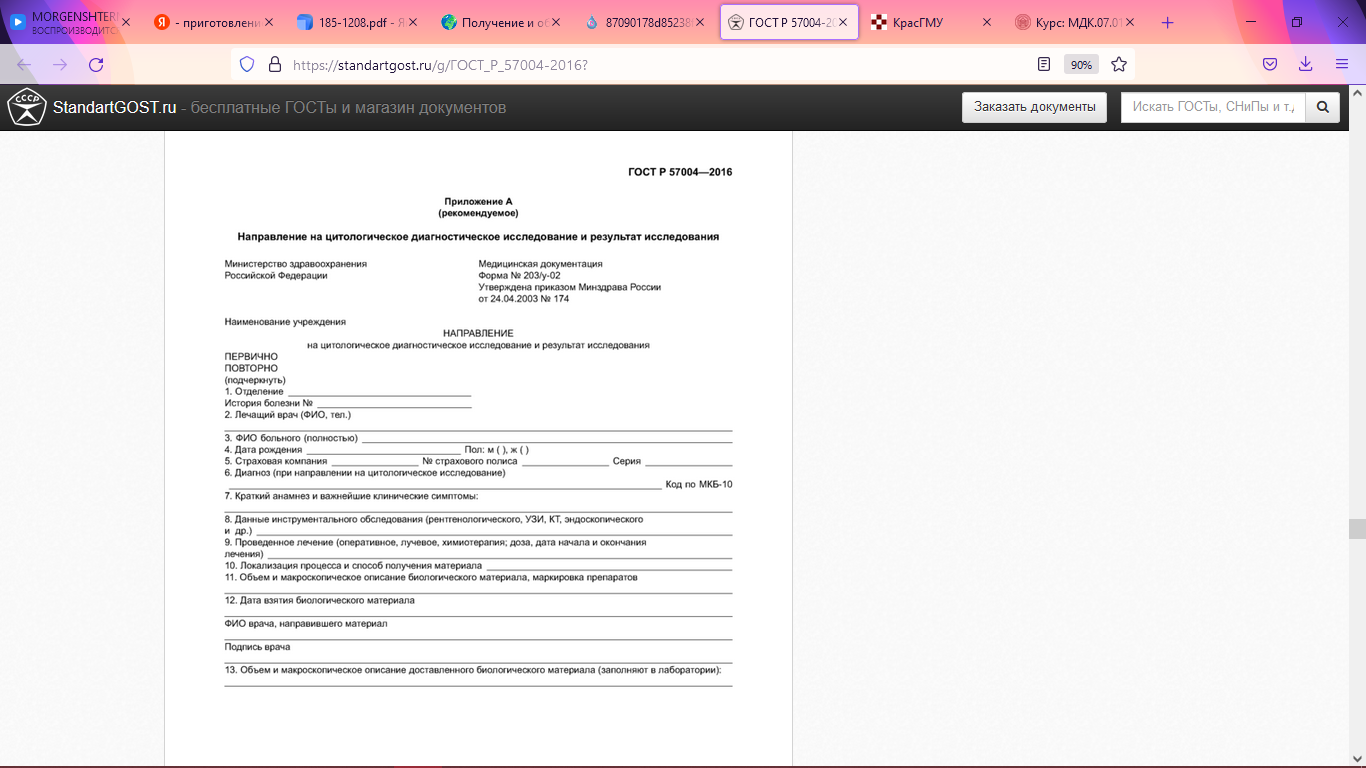 Рисунок 1 - Направление на цитологическое исследованиеТранспортировка материалаДоставка биологического материала осуществляется в соответствии с  СП 2.1.3.2630-10 «Санитарно-эпидемиологические требования к организациям, осуществляющие медицинскую деятельность».Материал для цитологического исследования должен быть доставлен в лабораторию в ближайшие сроки после получения. Мазки, высушенные на воздухе, могут храниться.Стеклопрепараты транспортируются в специализированных контейнерах для доставки биологических проб.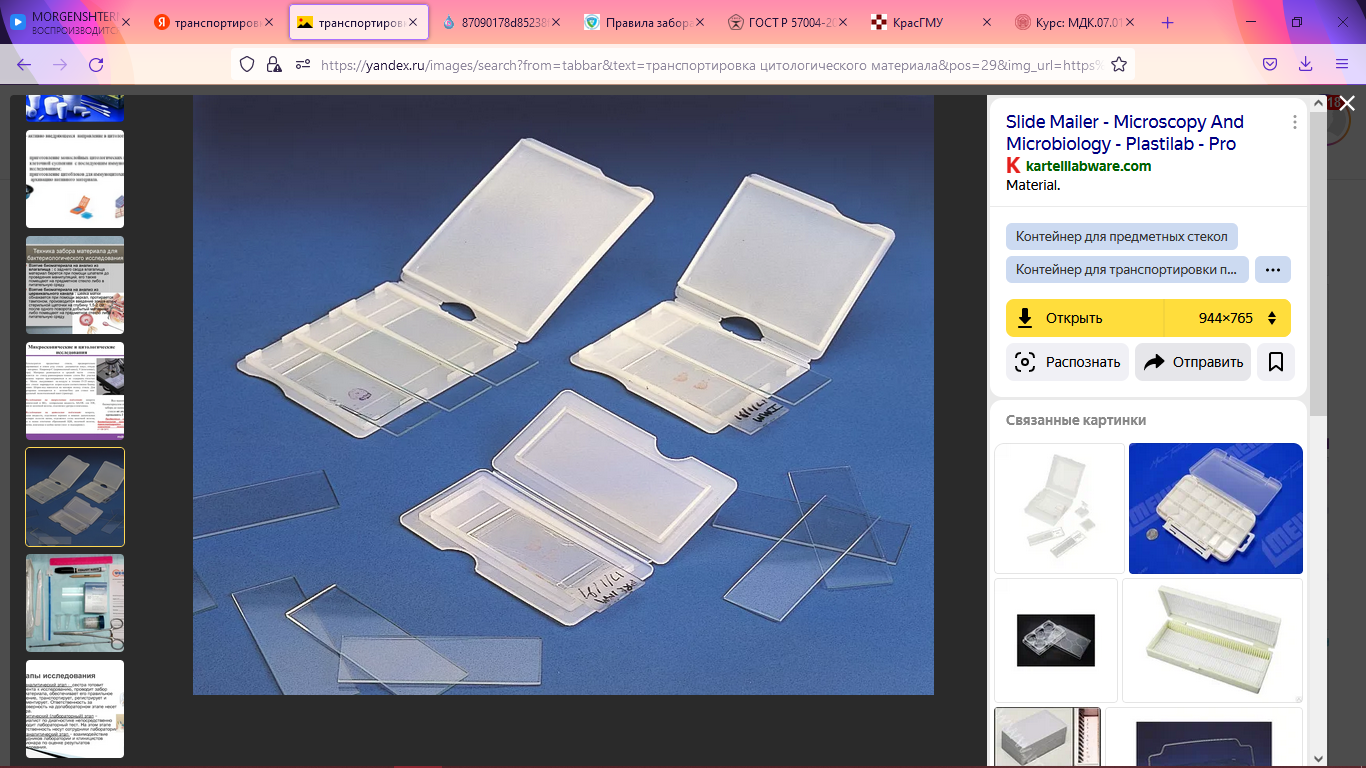 Рисунок 2 - Контейнеры для транспортировки предметных стёколПриём материала цитологической лабораториейПриём материала в лаборатории осуществляют непосредственно после его доставки. Сотрудник, отвечающий за этот этап работ, должен проверить соответствие представленного материала записи о нем в сопропровождающем документе.Лаборатория может отказаться от приема материала в том случае, если:Отсутствует или не оформлена надлежащим образом сопровождающая документация;Не маркирован материал;Констатируется нарушение сохранности (целостности, герметичности) упаковки;Очевидно нарушение условий сбора, хранения и/или транспортирования.Регистрацию осуществляют в ЛИМС или при отсутствии информационной системы в бумажном журнале регистрации материала.3 день. 01.04.22Организация рабочего местаОрганизация рабочего места во многом определяет эффективность и качество работы лаборанта. Рациональная расстановка и размещение лабораторной посуды, инструментария, необходимых растворов и реактивов позволяют без суеты, с наименьшей затратой усилий выполнить за одно и то же время больший объем работы.У лаборанта должно быть свое рабочее место, с площадью рабочей поверхности не менее 60 х 120 см. Участок стола, предназначенный для непосредственной работы, следует сделать из влагоустойчивого материала, накрыть стеклом и расположить под ним небольшие листы белой и черной бумаги. Это создает соответствующий фон, который облегчает работу с окрашенными (белый лист) и неокрашенными (черный лист) препаратами.Подготовка стёкол:1. Стекла тщательно промывают щеткой в теплой мыльной воде.2 .Основательно промывают в проточной теплой воде.3. Затем кипятят 1-2 часа в воде с добавлением соды(2-3%) или моющего средства.4. После хорошо ополаскивают в чистой горячей воде и промывают в проточной (1-2 часа).Обработанные и промытые в воде стекла протирают мягкой тряпкой, держа стекла за края и хранят в смеси Никифорова (равные части 96% спирта и эфира). По мере надобности пинцетом извлекают стекла из смеси Никифорова и протирают сухой тряпкой. Обработанные таким образом стекла могут быть использованы для приготовления цитологических препаратов.Для проведения цитохимических исследований очень хорошие результаты дает обработка предметных стекол и других стеклянных предметов в хромовой смеси следующего состава: Двухромовый калий(бихромат калия) - 100 г; вода горячая - 1000 мл; неочищенная серная кислота - 100 мл.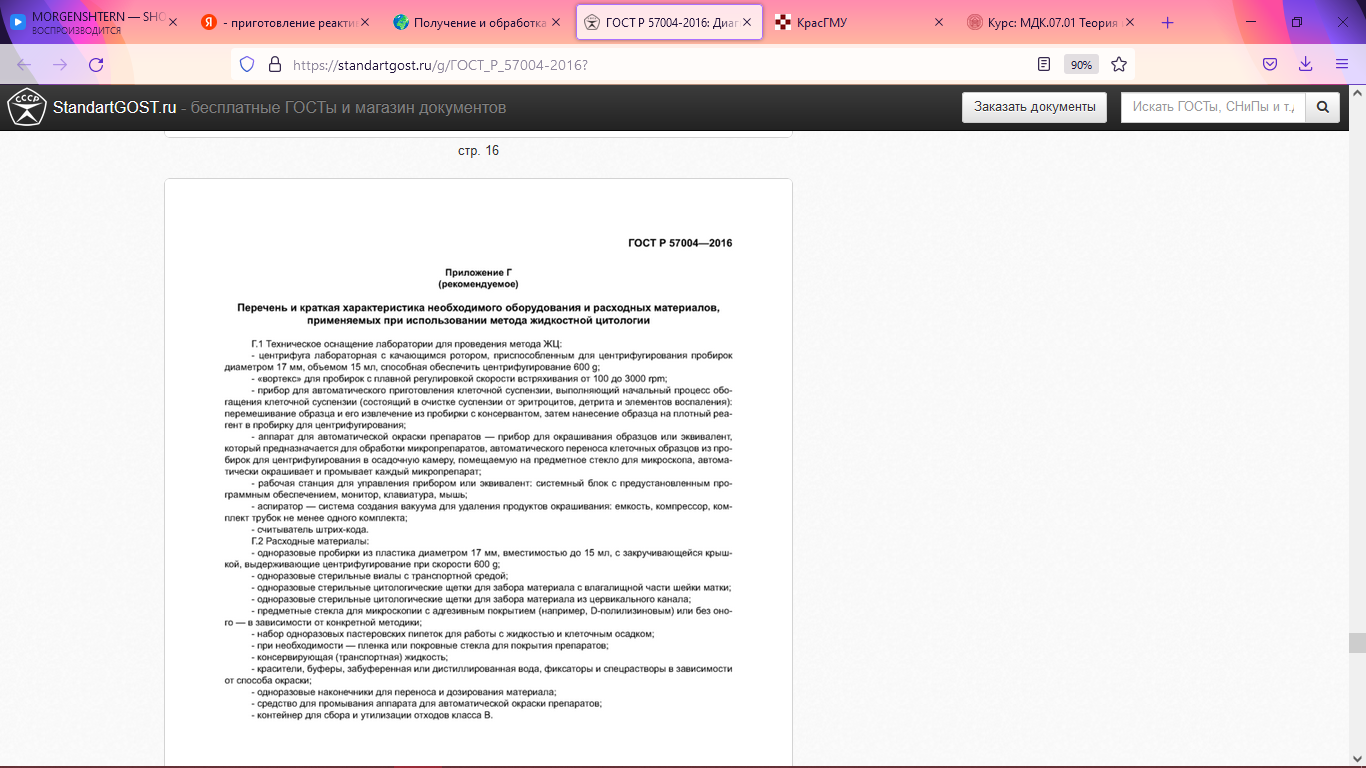 Рисунок 3 - Перечень и краткая характеристика необходимого оборудования и расходных материалов, применяемых при использовании метода ЖЦ4 день. 02.04.22Техника приготовления цитологических препаратовФиксацияФиксация мазка проводится в соответствии с методикой, обусловленной биологическим материалом, взятием для цитологического исследования (влажная фиксация биологического материала или подсушивание его на воздухе). При влажной фиксации приготовленный мазок помещается в фиксирующую жидкость, затем подсушиваем на воздухе. Недостаточная фиксация мазка ведет к некачественному окрашиванию клеток.Правильная фиксация мазка обусловливает стойкость клеток по отношению к содержащейся в красках воде, которая в нефиксированном мазке изменяет строение клеточных элементов. При фиксации мазка происходит коагуляция белка, в результате чего клетки прикрепляются к предметному стеклу;При фиксации цитологических препаратов должны использоваться фиксаторы: метиловый спирт, этиловый спирт, смесь Никифорова, фиксатор Май-Грюнвальда, фиксатор Лейшмана, ацетон (для иммунноцитохимии).В качестве фиксатора может использоваться смесь Никифорова (время фиксации минимум 15 минут, максимум 1—2 часа). Некоторые красители (Лейшман, Май-Грюнвальд) являются одновременно фиксаторами.Окраска цитологических препаратовКачественное окрашивание позволяет правильно идентифицировать клеточные элементы мазка и оценить их особенности при микроскопии. В адекватно окрашенном мазке структуры цитоплазмы, ядра, ядерного хроматина, ядрышек окрашены элективно.При применении любой методики окрашивание мазка важно точно соблюдать последовательность процедур приготовления растворов и временные промежутки времени в течение процесса окрашивания.Существующие в продаже партии красителя имеют различную интенсивность окраски. Это обязывает опытным путём установить оптимальные концентрации (разведение) и время окрашивания для каждого флакона красителя, который устанавливает при окрашивании серии препаратов растворами с различной концентрацией красителя, меняя длительность его воздействия. При приготовлении растворов необходимо учитывать рН воды: она должна быть нейтральной (рН 6,8 – 7, 2) что обеспечивается использованием буферных растворов.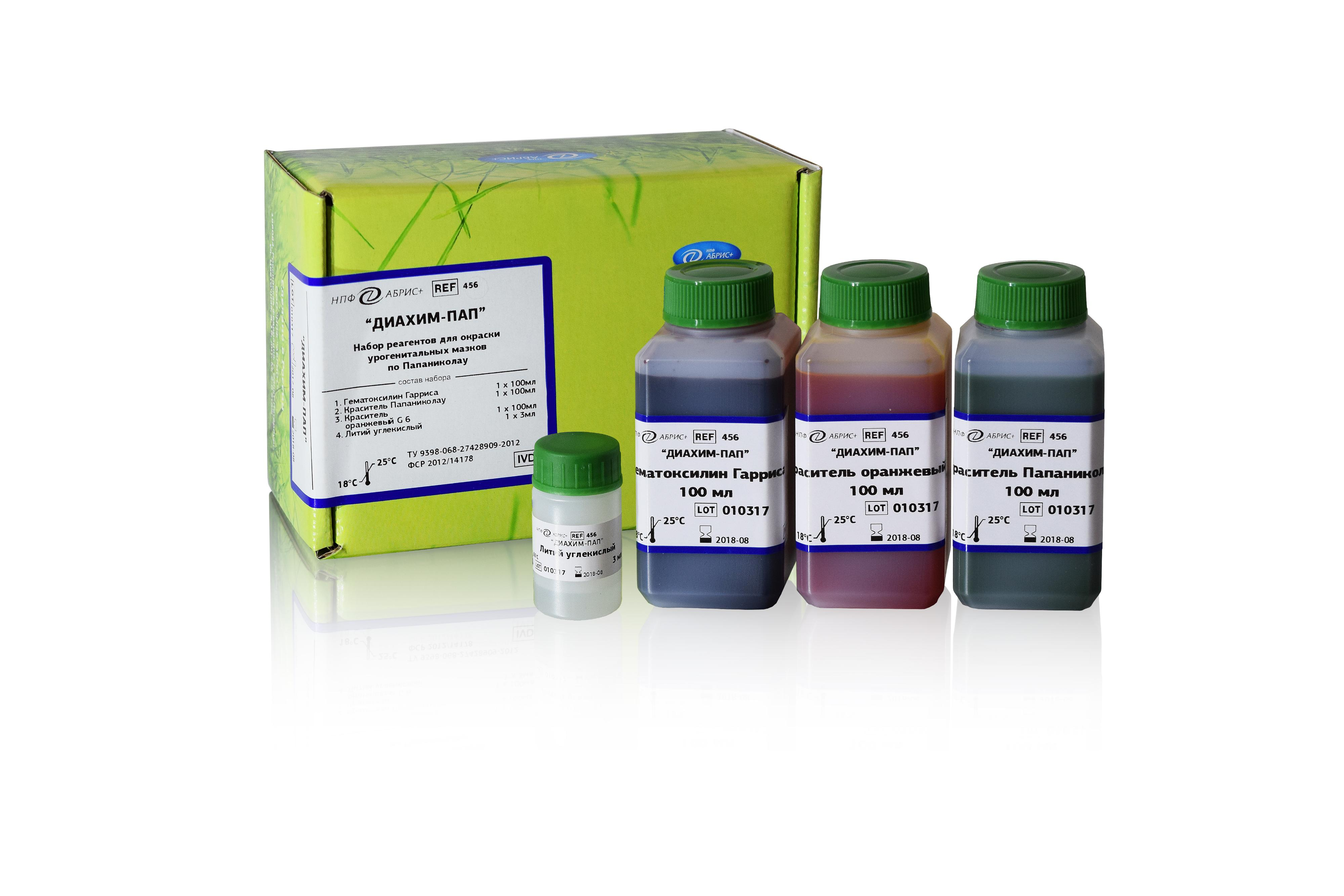 Рисунок 4 - Набор реагентов для окраски по ПапаниколауРекомендуемые методы окрашивания цитологических мазков: азур – эозиновый, по Романовскому – Гимзе, Лейшману, Маю – Грюнвальду, Паппенгейму; гематоксилин – эозиновый, метод Папаниколау.Для уточнения диагноза рекомендуется использование цитохимических и иммуноцитохимических методов анализа в соответствии с принятыми методиками.Схема окрашивания мазков по методу Паппенгейма (модификация)Высушить мазок на воздухе.Опустить в фиксатор-краситель Мая-Грюнвальда на 3 минуты.Промыть водопроводной водой.Стряхнуть избыток воды.Докрашивание азур-эозином: 2 части 0,1% раствора азура, 1 часть 0,1% раствора водно-растворимого эозина и 3 части дистиллированной воды pH 6,8-7,2, окрашивание 20 минут. Смесь красителей готовят перед работой. Мазки окрашиваются от 20 до 30 минут. (Время необходимо устанавливать опытным путем в зависимости от свойств красителей, температуры воздуха, характера материала и других факторов.Промыть водопроводной водой.Высушить на воздухе.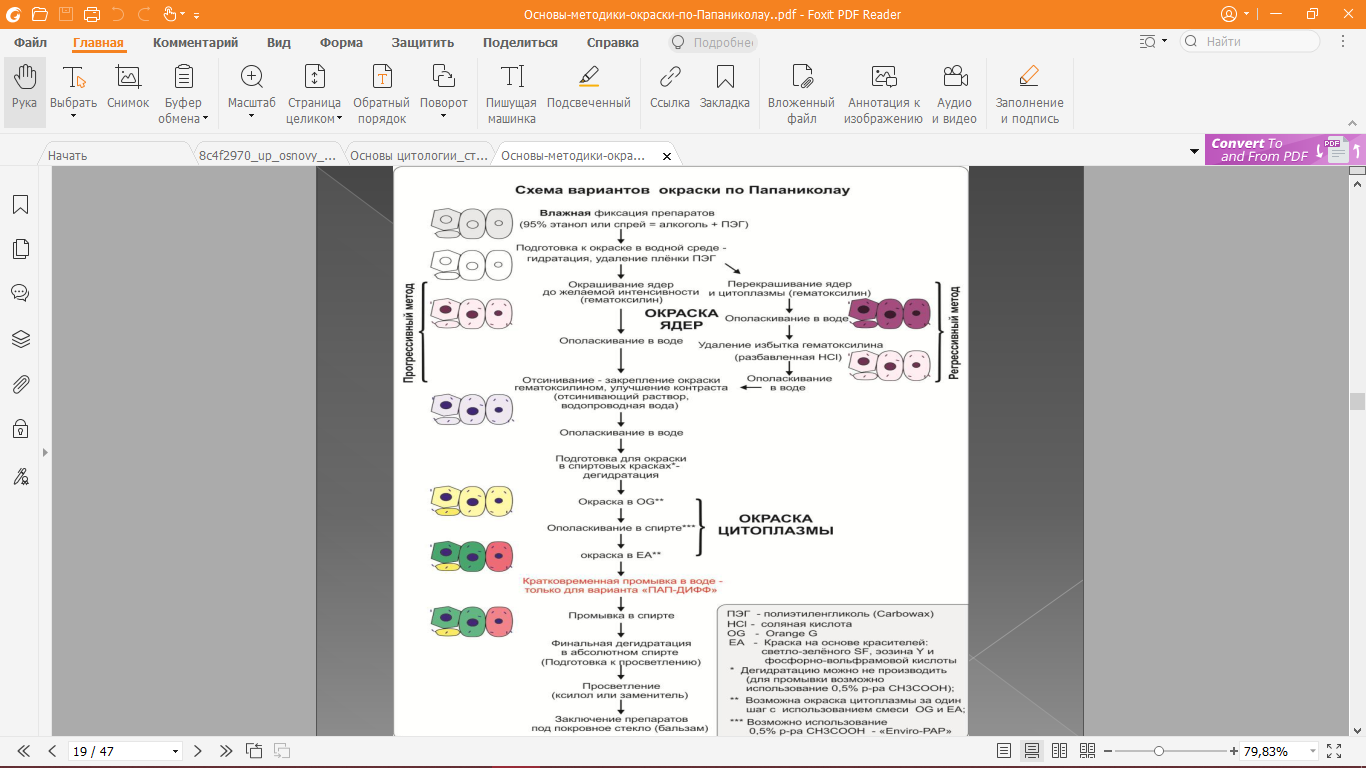 Рисунок 5 - Схема вариантов окраски по Папаниколау5 день. 04.04.22Изучение основных фоновых процессов и их цитологическая характеристика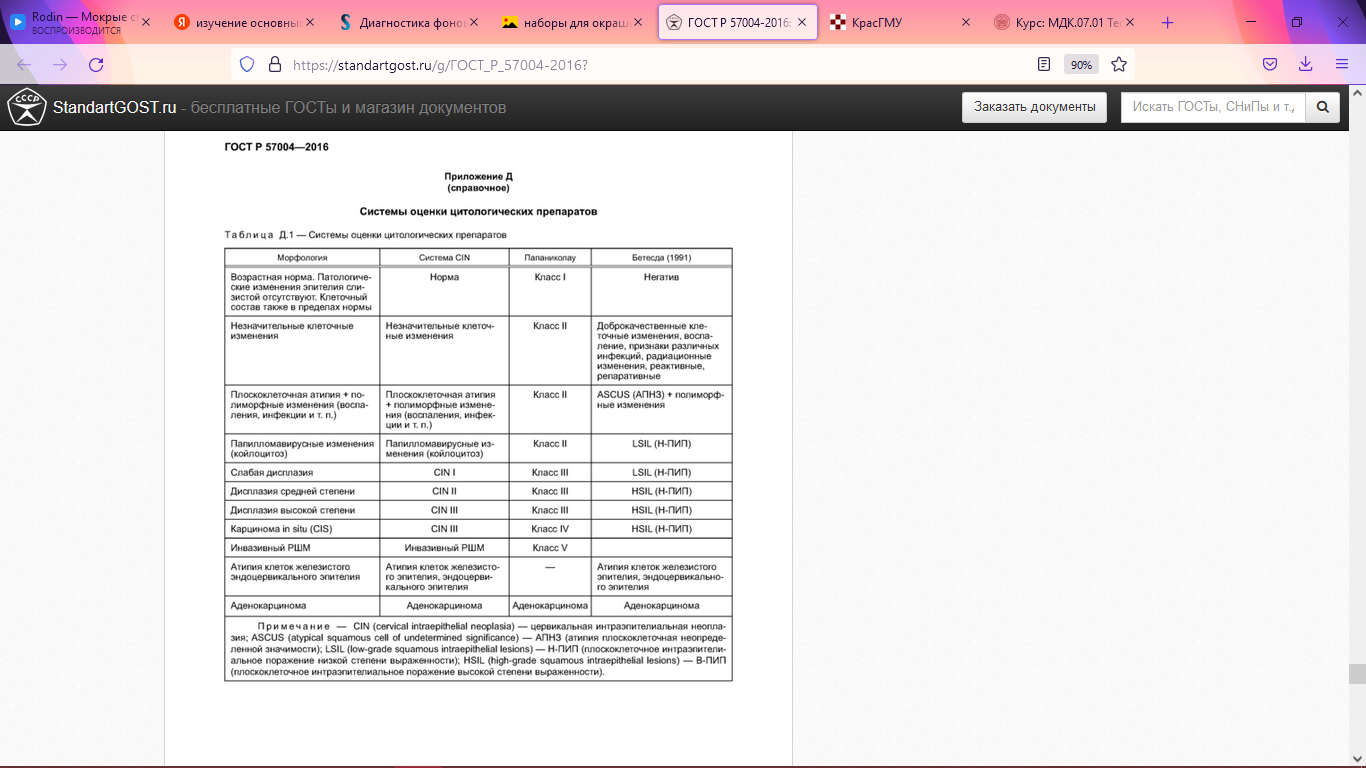 Рисунок 6 - Системы оценки цитологических препаратов (ГОСТ Р 57004-2016)При слабой степени дисплазий наблюдают гиперплазию клеток базального и парабазального слоев, структура клеток в мазке остается почти нормальной.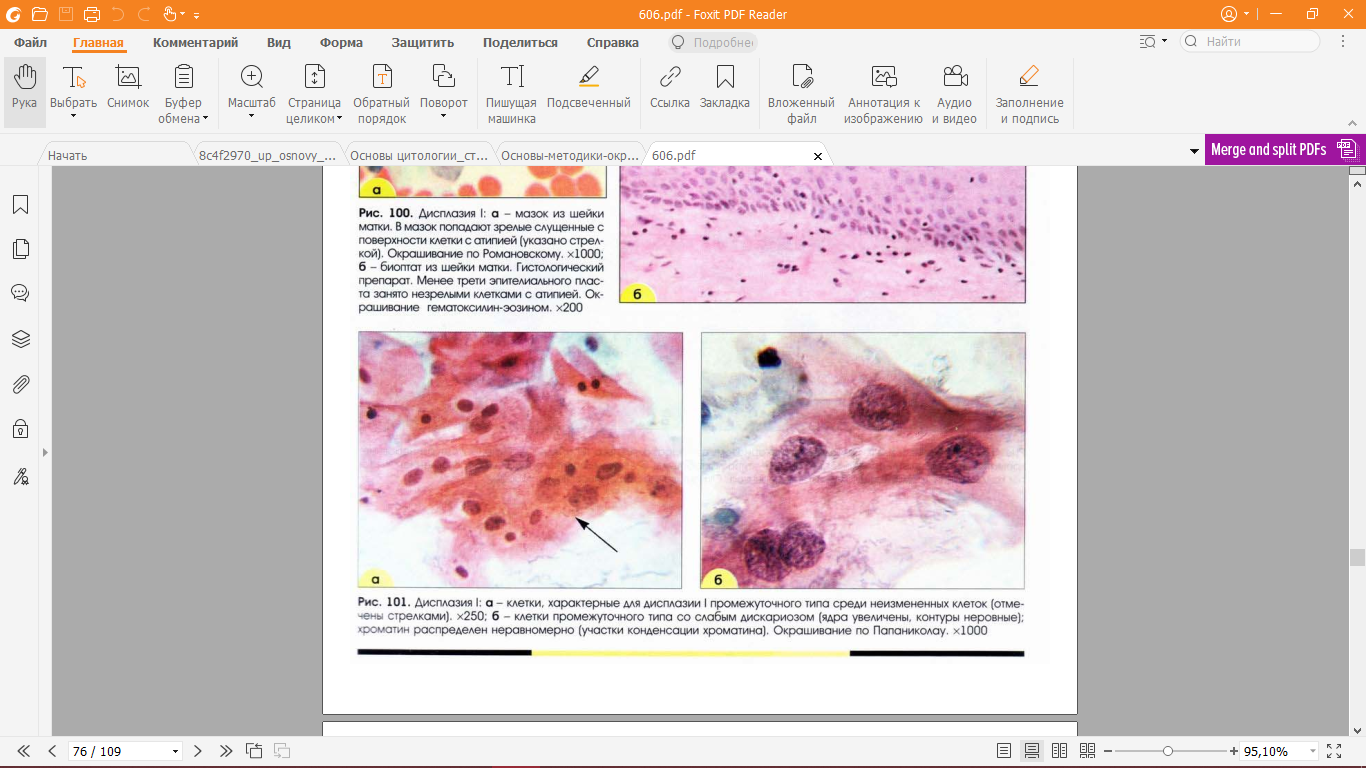 Рисунок 7 - Дисплазия I (Цитологический атлас, Шабалова И.П.)Умеренная степень дисплазий характеризуется поражением почти 2/з толщи многослойного плоского эпителия. Цитологически в мазках обнаруживают клетки типа базальных, парабазальных и промежуточных слоев. Отмечают полиморфизм, изменение ядерно-цитоплазматического соотношения, атипия части клеток.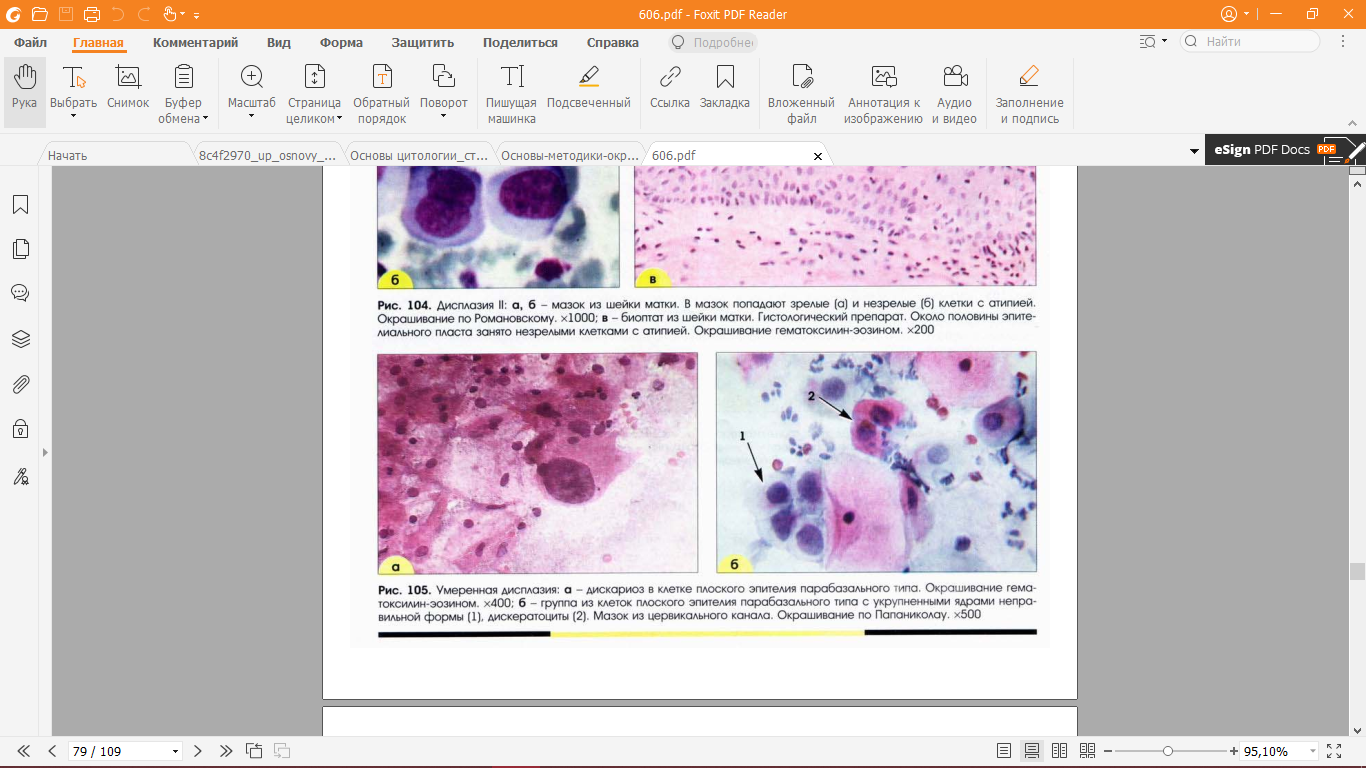 Рисунок 8 - Дисплазия II (Цитологический атлас, Шабалова И.П.)При выраженной дисплазий эпителия гиперплазироваиные клетки базальиого и парабазального слоев занимают почти всю толщу многослойного плоского эпителия. Дифференциальная диагностика тяжелых форм дисплазий и рака in situ в большинстве случаев не представляется возможной.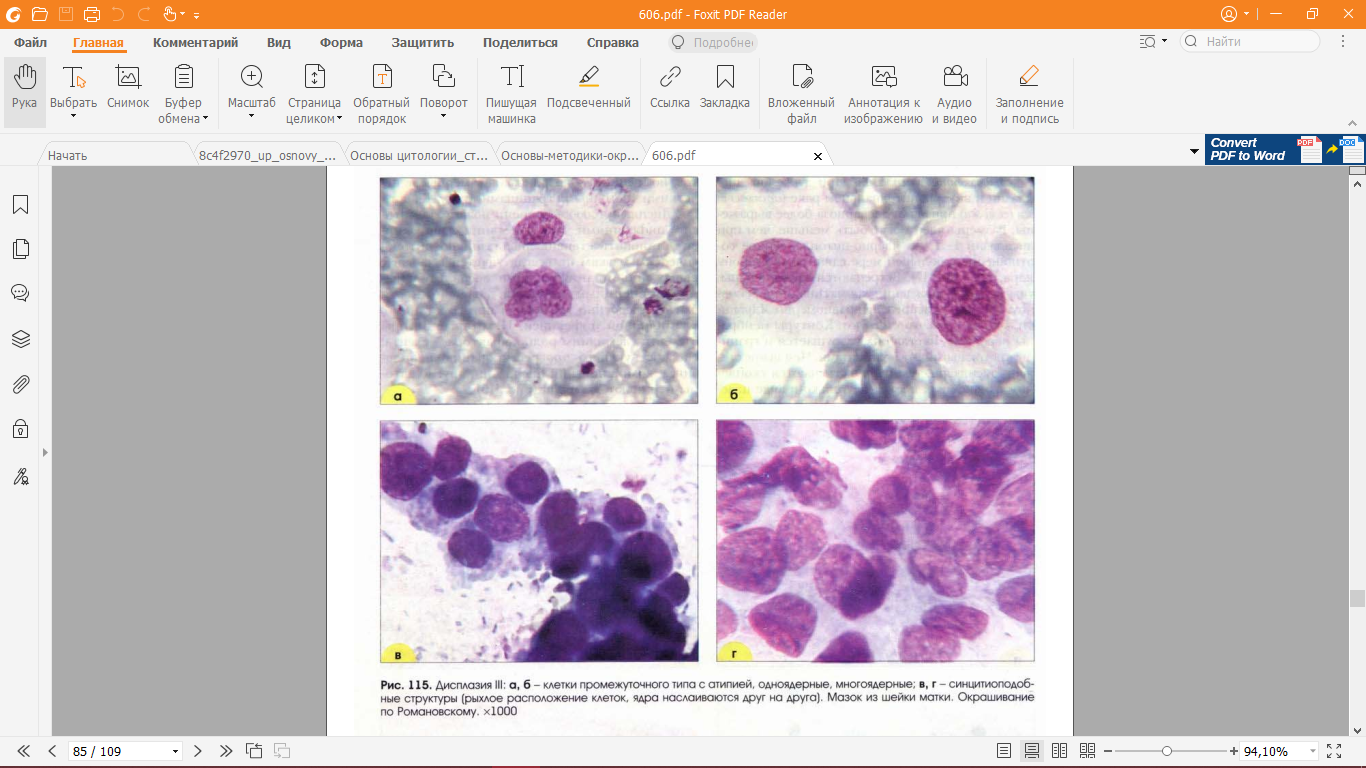 Рисунок 9 - Дисплазия III (Цитологический атлас, Шабалова И.П.)Выявление специфических инфекционных агентов в мазках при микроскопировании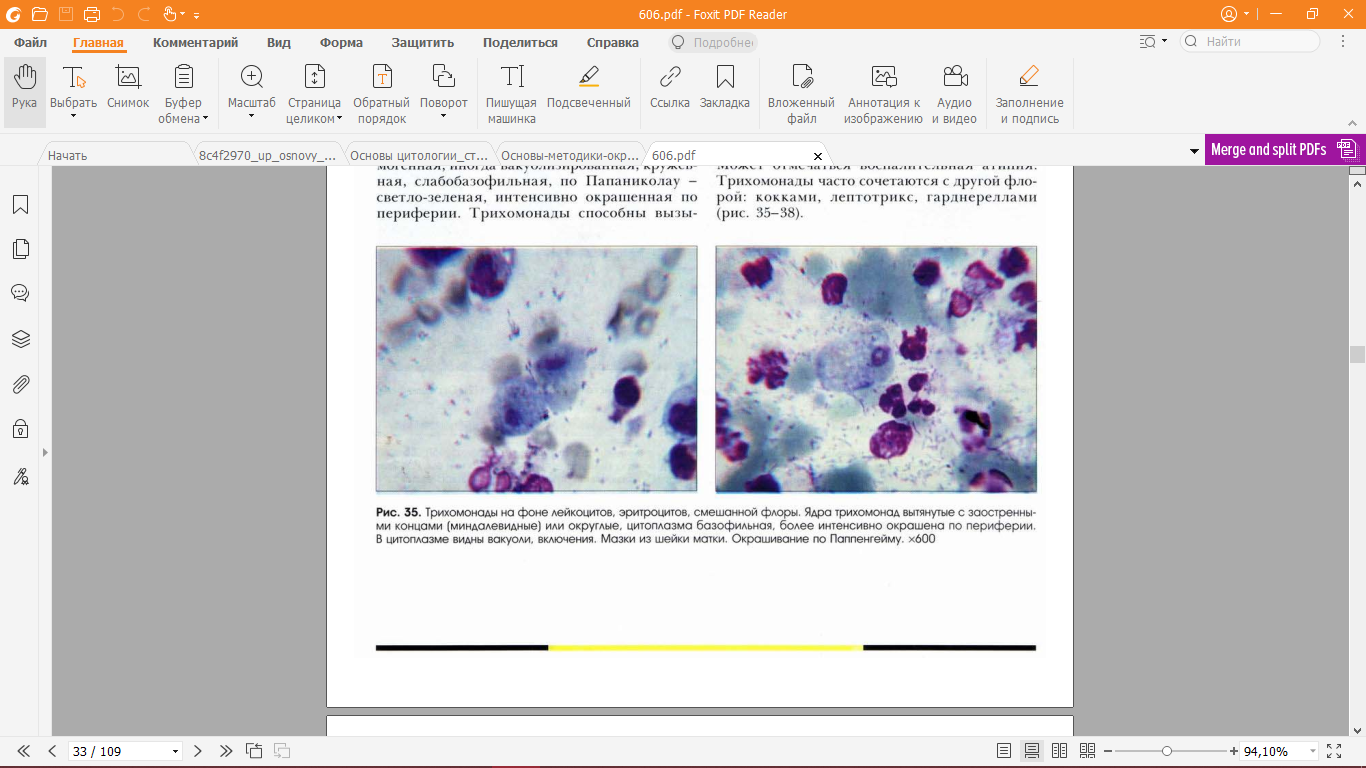 Рисунок 10 - Трихомонады (Цитологический атлас, Шабалова И.П.)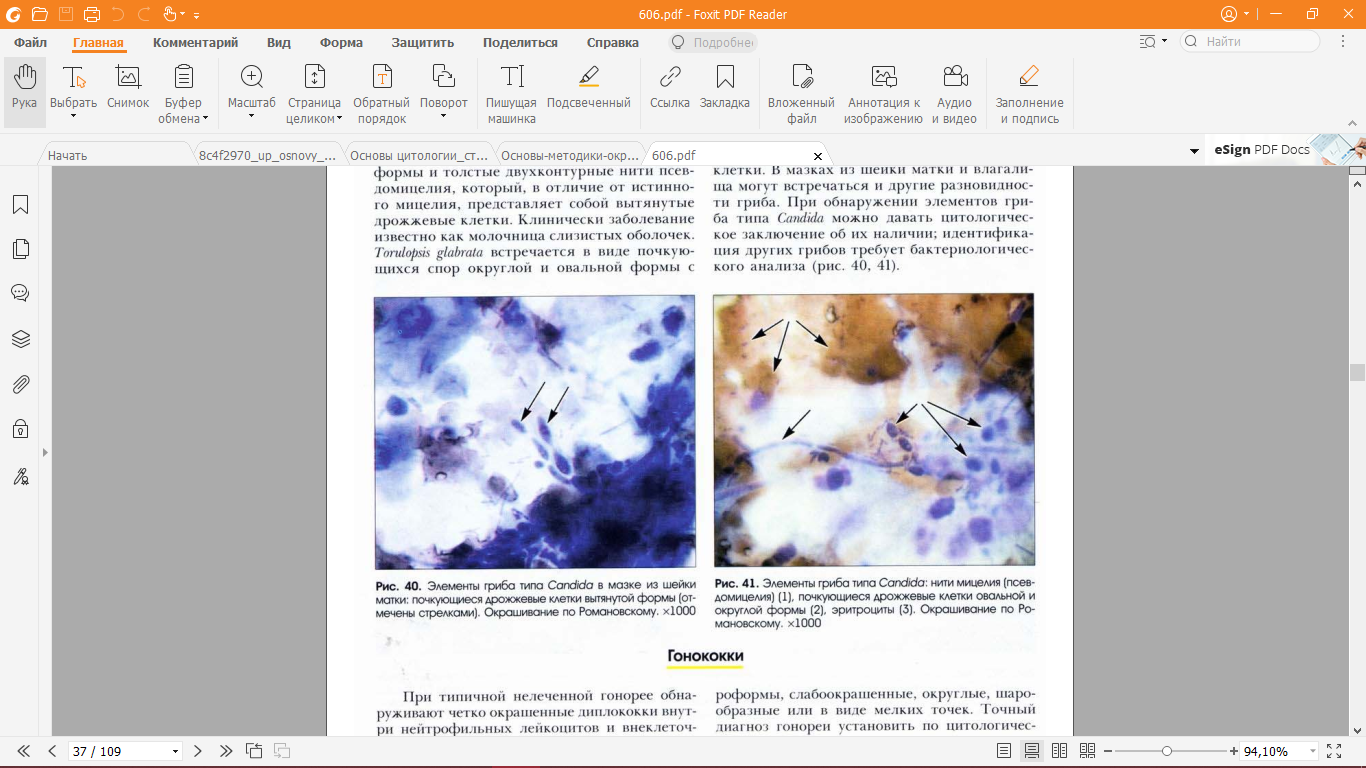 Рисунок 11 - Элементы гриба типа Candida (Цитологический атлас, Шабалова И.П.)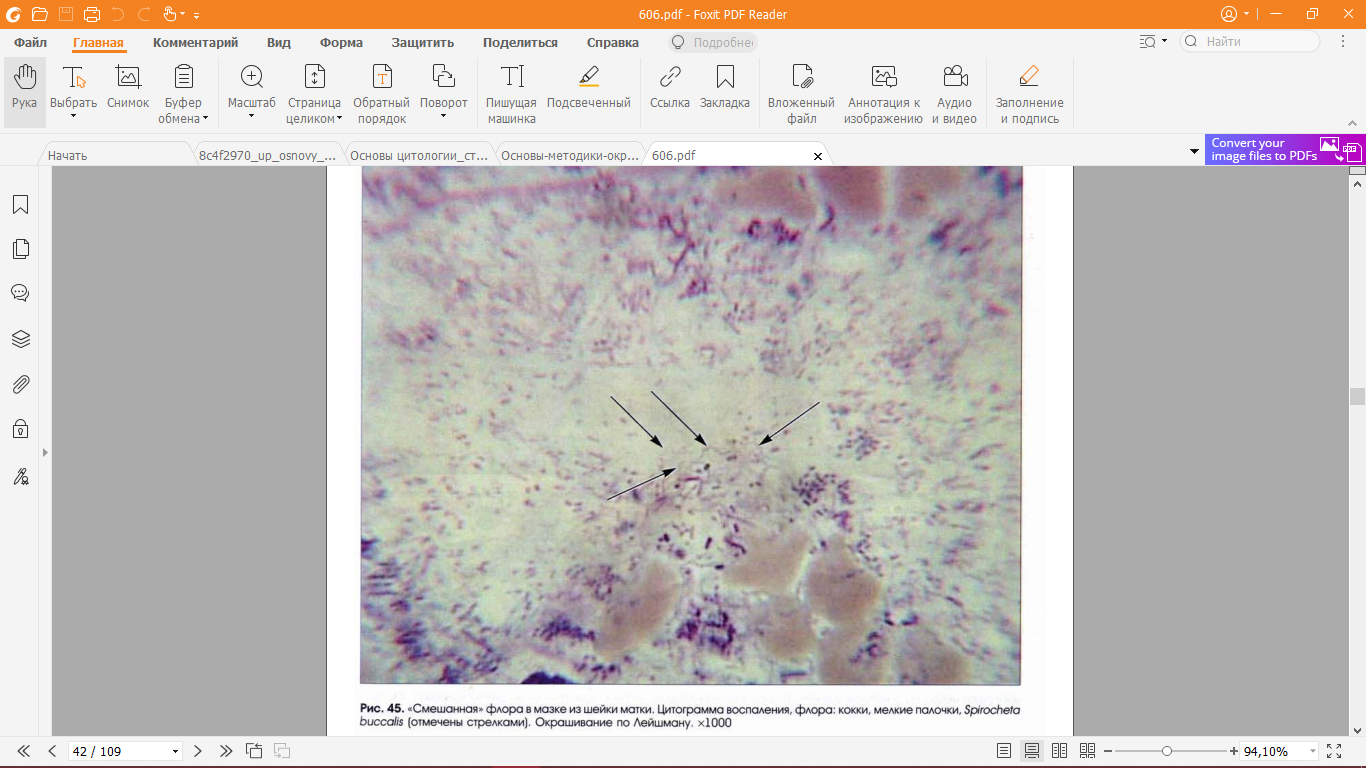 Рисунок 12 - "Смешанная" флора (Цитологический атлас, Шабалова И.П.)6 день. 05.04.22Регистрация результатов исследования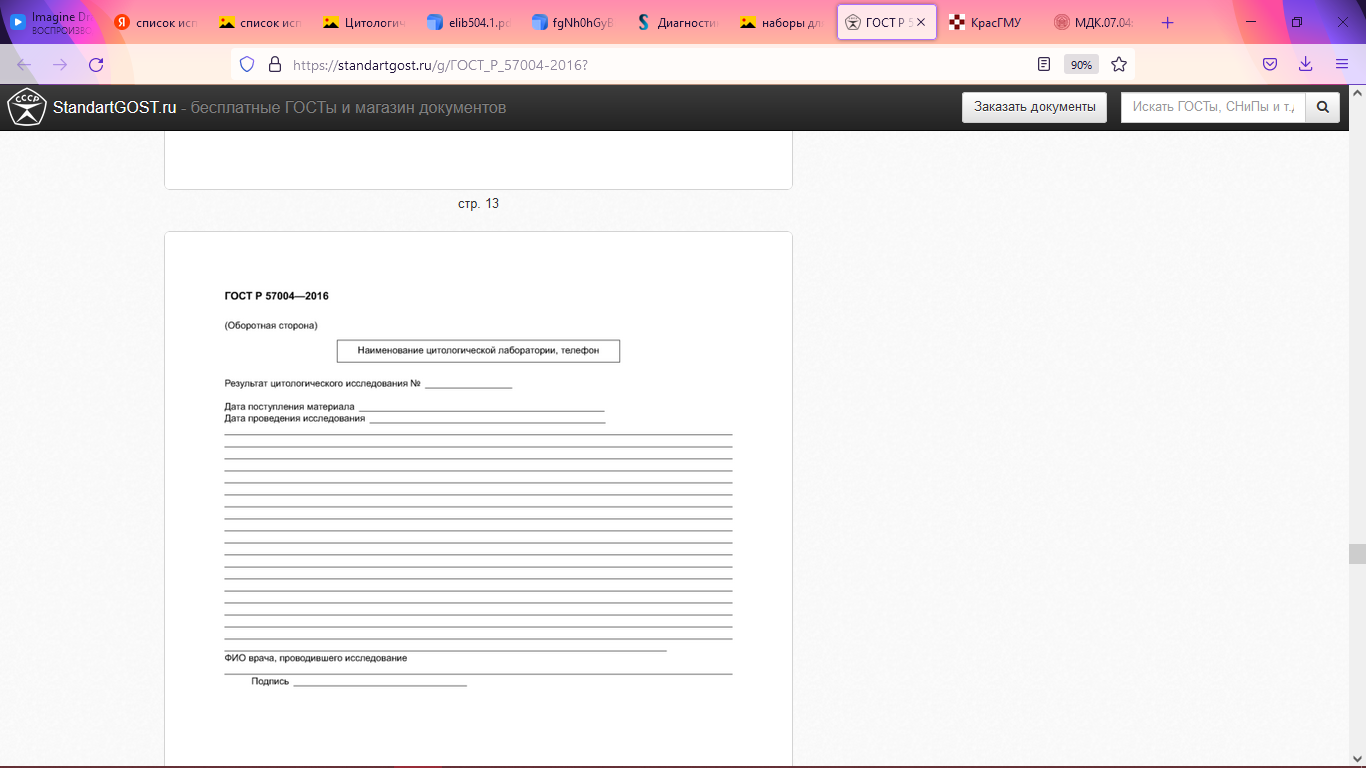 Рисунок 13 - Бланк результата цитологического исследованияВыполнение мер санитарно-эпидемиологического режимаНормативные документы, регламентирующие санитарно-эпидемиологический режим в КДЛСанПиН 2.1.7.2790-10 "Санитарно-эпидемиологические требования к обращению с медицинскими отходами".СП 2.1.3.2630-10 «Санитарно-эпидемиологические требования к организациям, осуществляющим медицинскую деятельность»Санитарная обработка помещений КДЛВлажная уборка проводится ежедневно, генеральная уборка – 1 раз в месяц.Правила обработки рук персонала КДЛТехника гигиенической обработки рук с использованием антибактериального мылаПредварительные этапы:Открыть кран и отрегулировать воду (не разбрызгивая);Смочить руки водой (до запястья);Закрыть кран (локтем);Нанести мыло на руки.Основные этапы (повторить каждое движение не менее 5 раз)Обработать ладони (потереть круговыми движениями ладони друг о друга);Обработать тыльную сторону кисти (переплести пальцы, потереть ладонью по тыльной стороне кисти другой руки, повторить для другой руки);Обработать промежутки между пальцами (переплести пальцы, потереть движениями «вперёд-назад» ладони друг о друга;Обработать тыльную сторону пальцев (соединить пальцы в замок, потереть вращательными движениями согнутые пальцы о ладони рук);Обработать большие пальцы рук (охватить большой палец, потереть вращательными движениями, повторить для другой руки);Обработать кончики пальцев (сомкнуть кончики пальцев, потереть о ладонь другой руки круговыми движениями, повторить для другой руки).Заключительные этапыОткрыть кран (локтем, не касаясь крана кистью);Тщательно промыть руки; Высушить руки (промокнуть одноразовым полотенцем от кончиков пальцев к локтю);Закрыть кран (локтем).Гигиеническая обработка рук кожным антисептикомНанести антисептик на ладонь, тщательно обработать ладони, растереть раствор досуха.Правила применения и хранения дезинфицирующих растворов, применяемых в КДЛТаблица приготовления рабочих растворов дезинфицирующих средств (ёмкость на 10 л)Правила проведения мероприятий по стерилизации и дезинфекции лабораторной посуды, инструментария, средств защитыСтерилизация паром под давлением – автоклавирование – наиболее распространенный и эффективный метод стерилизации. Он основан на воздействии насыщенного водяного пара на стерилизуемые материалы при давлении выше атмосферного. К работе с автоклавом допускаются только обученные лица.Автоклавируют медицинские инструменты, лабораторную посуду, изделия из текстиля.Контроль стерилизации проводят с помощью индикаторных бумаг ВИНАР и СанИС. Они содержат красители, изменяющие свой цвет, что свидетельствует об успешном процессе.Правила утилизация отработанного материалаВ КДЛ утилизируют отходы класса А (неопасные отходы, не контактировавшие с больными - белый пакет или другого цвета, кроме желтого и красного) и отходы класса Б (опасные отходы с возможным инфицированием - желтый пакет). Отходы следует наполнять в пакеты не более ¾ по объему. Контейнеры маркируют надписью класса отходов, пакеты - надписью класса отходов, наименованием медицинского учреждения, отделением, ответственным лицом и датой сбораЛИСТ ЛАБОРАТОРНЫХ ИССЛЕДОВАНИЙОТЧЕТ ПО УЧЕБНОЙ ПРАКТИКЕФ.И.О. обучающегося Виноградова Алёна ЮрьевнаГруппы 407   специальности Лабораторная диагностикаПроходившего (ей) учебную практику с 30.03.22 по 05.04.22За время прохождения практики мною выполнены следующие объемы работ: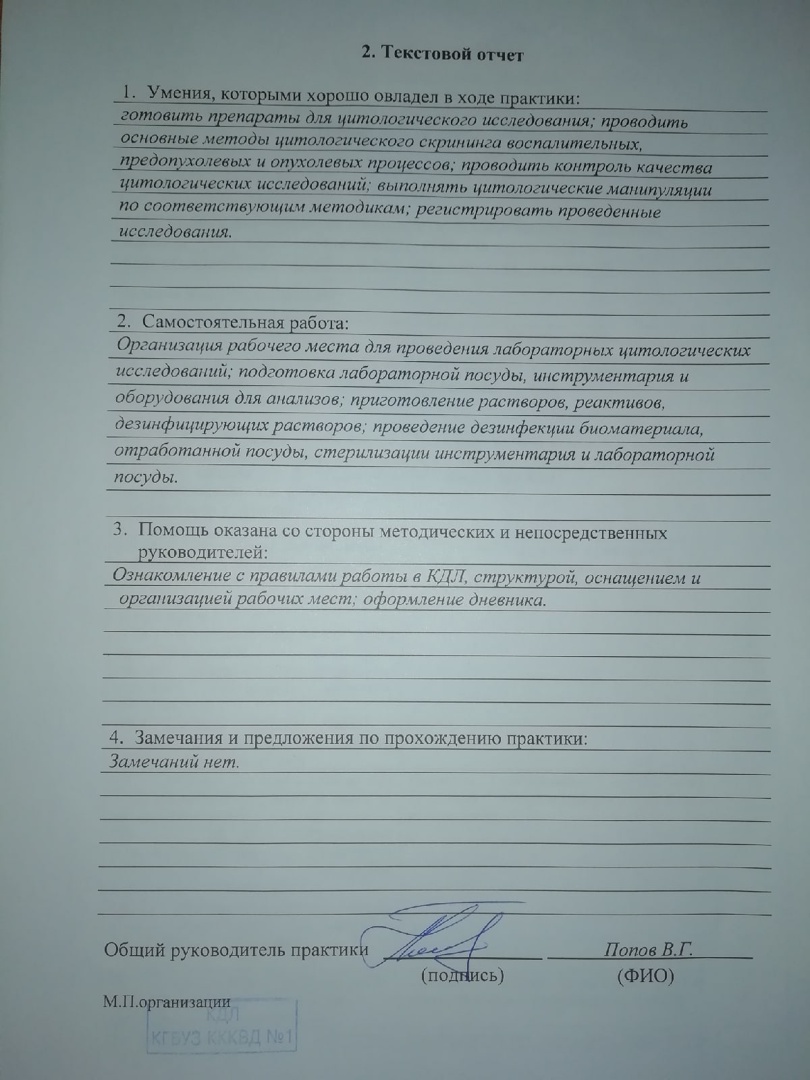 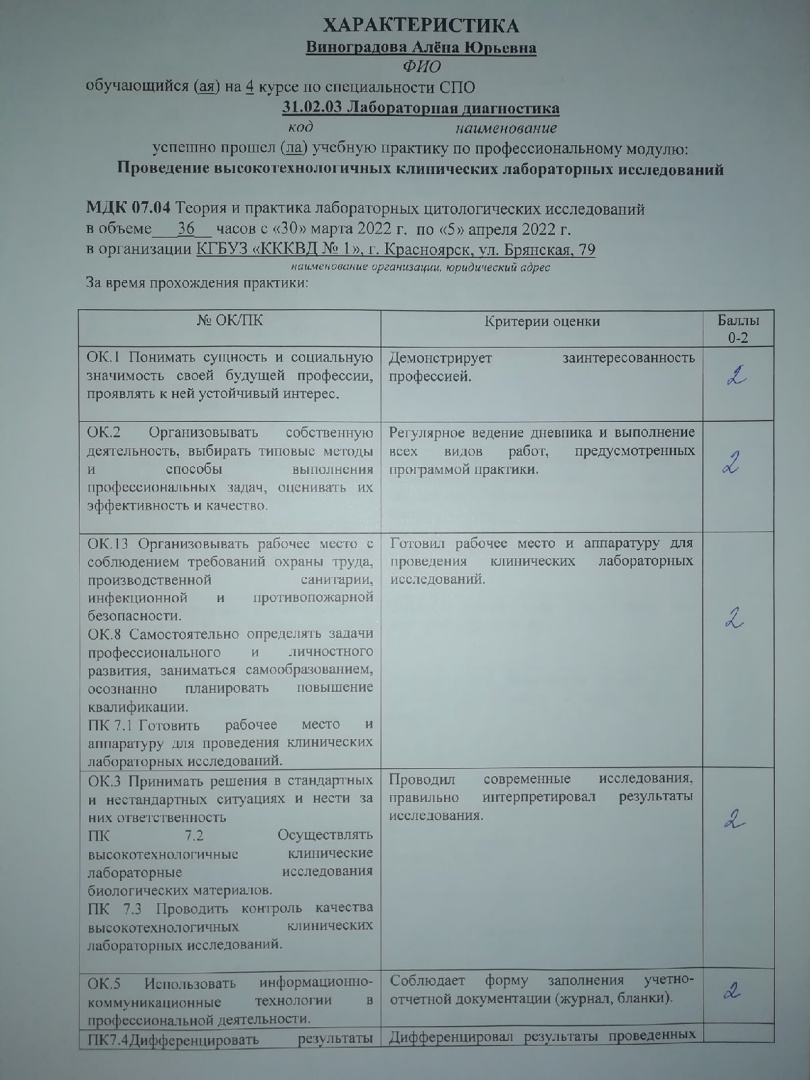 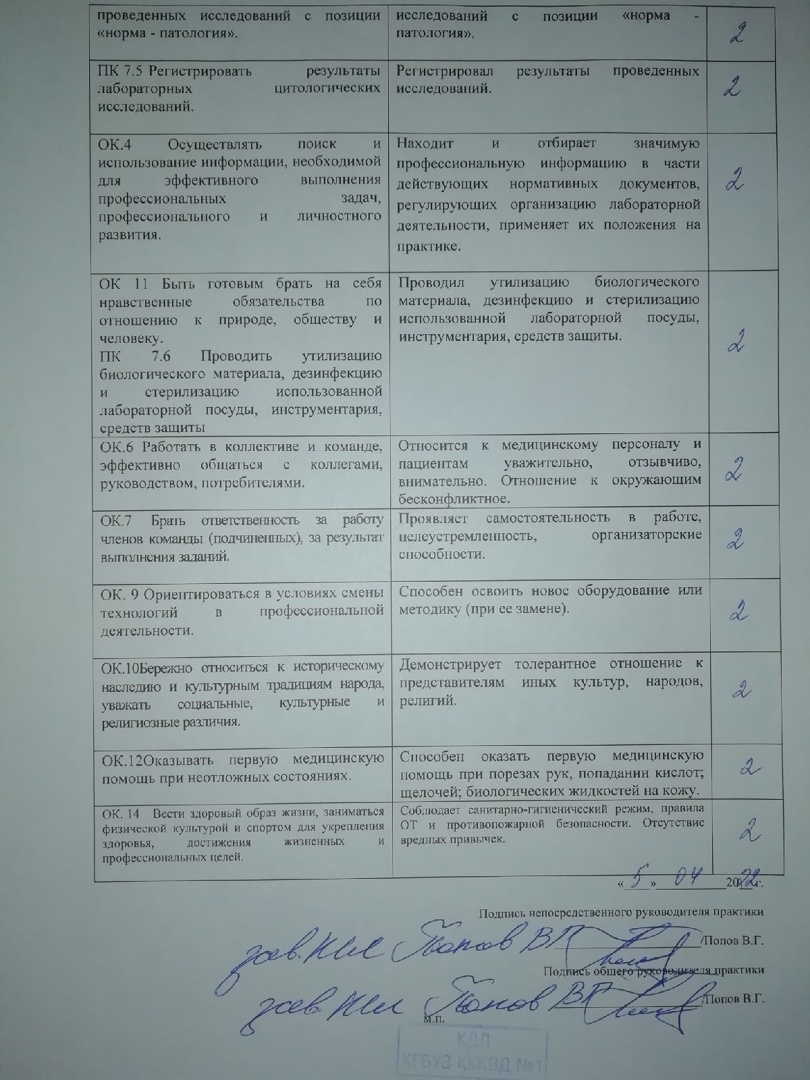 №Наименование разделов и тем практикиНаименование разделов и тем практикиВсего часов№Наименование разделов и тем практикиНаименование разделов и тем практикиВсего часов№Наименование разделов и тем практикиНаименование разделов и тем практикиВсего часов8 семестр8 семестр8 семестр361Ознакомление с правилами работы в цитологической лаборатории:- изучение нормативных документов, регламентирующих работу цитологической лаборатории- ознакомление с правилами работы в цитологических лабораториях.-изучение работы смотровых кабинетовОзнакомление с правилами работы в цитологической лаборатории:- изучение нормативных документов, регламентирующих работу цитологической лаборатории- ознакомление с правилами работы в цитологических лабораториях.-изучение работы смотровых кабинетов32Подготовка материала к цитологическим исследованиям: - прием, маркировка, регистрация биоматериала.Подготовка материала к цитологическим исследованиям: - прием, маркировка, регистрация биоматериала.33Организация рабочего места:- приготовление реактивов, подготовка оборудования, посуды для исследованияОрганизация рабочего места:- приготовление реактивов, подготовка оборудования, посуды для исследования64Техника приготовления цитологических препаратов:- приготовление, фиксация, окраска цитологических препаратов;-микроскопическое исследование цитологических препаратов;-изучение основных фоновых процессов и их цитологическая характеристика. -изучение форм заключений при микроскопии цитологических мазков, при воспалительных процессах женской половой сферы.- приготовление препаратов для цитологического и бактериоскопического исследования.-выявление специфических инфекционных агентов в мазках при микроскопировании. - составление описательных цитограмм и заключений при фоновых и воспалительных процессах в органах женской половой системы.-выявление предопухолевых процессов и видов клеточной атипии.   -изучение (метаплазий, пролиферации, дисплазий) и основных принципов диагностики злокачественных новообразований.-изучение форм цитологических заключений.Техника приготовления цитологических препаратов:- приготовление, фиксация, окраска цитологических препаратов;-микроскопическое исследование цитологических препаратов;-изучение основных фоновых процессов и их цитологическая характеристика. -изучение форм заключений при микроскопии цитологических мазков, при воспалительных процессах женской половой сферы.- приготовление препаратов для цитологического и бактериоскопического исследования.-выявление специфических инфекционных агентов в мазках при микроскопировании. - составление описательных цитограмм и заключений при фоновых и воспалительных процессах в органах женской половой системы.-выявление предопухолевых процессов и видов клеточной атипии.   -изучение (метаплазий, пролиферации, дисплазий) и основных принципов диагностики злокачественных новообразований.-изучение форм цитологических заключений.125Регистрация результатов исследования.Регистрация результатов исследования.26Выполнение мер санитарно-эпидемиологического режима в цитологической лаборатории:- проведение мероприятий по стерилизации и дезинфекции лабораторной посуды, инструментария, средств защиты; - утилизация отработанного материала.Выполнение мер санитарно-эпидемиологического режима в цитологической лаборатории:- проведение мероприятий по стерилизации и дезинфекции лабораторной посуды, инструментария, средств защиты; - утилизация отработанного материала.6Вид промежуточной аттестацииВид промежуточной аттестацииДифференцированный зачет4          Итого          Итого          Итого36НаименованиеКонцентрацияН2О млДез.средствоЭкобриз Окси0,30,5997099503050Ника-амицид1,09900100Ника-неодез5,09500500Вирбоксан0,51,09950990050100Аква-хлор0,21000014 таблеток (до полного растворения)Неотабс0,02100004 таблетки (до полного растворения)ИсследованияКоличество исследований по дням практики.итКоличество исследований по дням практики.итКоличество исследований по дням практики.итКоличество исследований по дням практики.итКоличество исследований по дням практики.итКоличество исследований по дням практики.ититогоИтогоИсследования123456изучение нормативных документов3000003прием, маркировка, регистрация биоматериала.010000010организация рабочего места001000010- приготовление цитологических препаратов;-обработка биопсийного материала;0005005- уплотнение материала;- фиксация;- техника окрашивания препаратов. 0005005--изучение основных фоновых процессов и их цитологическая характеристика. -изучение форм заключений при микроскопии цитологических мазков, при воспалительных процессах женской половой сферы.- приготовление препаратов для цитологического и бактериоскопического исследования.0000505-выявление специфических инфекционных агентов в мазках при микроскопировании. - составление описательных цитограмм и заключений при фоновых и воспалительных процессах в органах женской половой системы.0000505-выявление предопухолевых процессов и видов клеточной атипии.   -изучение (метаплазий, пролиферации, дисплазий) и основных принципов диагностики злокачественных новообразований.0000505-изучение форм цитологических заключений.0000011- приготовление препаратов для электронно – микроскопического исследования0000011регистрация результатов исследования000001010утилизация отработанного материала000001010№Виды работКол-во1.-Ознакомление с правилами работы в цитологической лаборатории:- изучение нормативных документов, регламентирующих работу цитологической лаборатории- ознакомление с правилами работы в цитологических лабораториях.-изучение работы смотровых кабинетов. 32.Подготовка материала к цитологическим исследованиям: - прием, маркировка, регистрация биоматериала.103.Организация рабочего места:- приготовление реактивов, подготовка оборудования, посуды для исследования104.Техника приготовления цитологических препаратов:- приготовление, фиксация,окраска цитологических препаратов;-микроскопическое исследование цитологических препаратов;-изучение основных фоновых процессов и их цитологическая характеристика. -изучение форм заключений при микроскопии цитологических мазков, при воспалительных процессах женской половой сферы.- приготовление препаратов для цитологического и бактериоскопического исследования.-выявление специфических инфекционных агентов в мазках при микроскопировании. - составление описательных цитограмм и заключений при фоновых и воспалительных процессах в органах женской половой системы.-выявление предопухолевых процессов и видов клеточной атипии.   -изучение (метаплазий, пролиферации, дисплазий) и основных принципов диагностики злокачественных новообразований.-изучение форм цитологических заключений.275Регистрация результатов исследования.106Выполнение мер санитарно-эпидемиологического режима в цитологической лаборатории:- проведение мероприятий по стерилизации и дезинфекции лабораторной посуды, инструментария, средств защиты; - утилизация отработанного материала.10